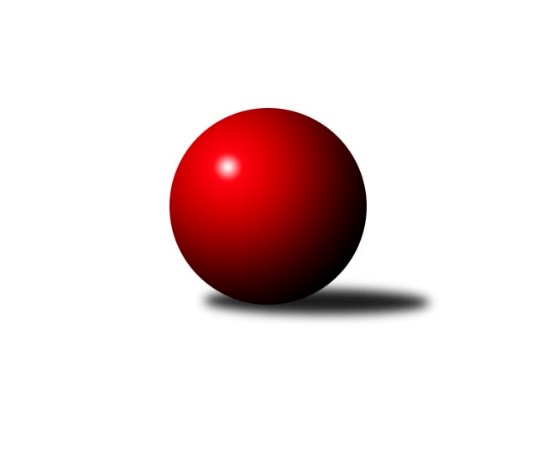 Č.7Ročník 2019/2020	3.11.2019Nejlepšího výkonu v tomto kole: 2660 dosáhlo družstvo TJ Sokol VážanyJihomoravský KP1 jih 2019/2020Výsledky 7. kolaSouhrnný přehled výsledků:KK Sokol Litenčice 	- KC Hodonín 	5:3	2523:2484	6.5:5.5	1.11.TJ Sokol Vracov B	- TJ Sokol Mistřín C	3:5	2559:2595	5.0:7.0	1.11.SK Baník Ratíškovice C	- TJ Sokol Šanov B	4:4	2540:2549	7.0:5.0	2.11.KK Jiskra Čejkovice B	- SK Kuželky Dubňany C	3:5	2361:2388	5.0:7.0	2.11.TJ Jiskra Kyjov 	- TJ Lokomotiva Valtice B	6:2	2562:2439	6.0:6.0	3.11.TJ Sokol Vážany 	- SK Podlužan Prušánky B	7:1	2660:2481	11.0:1.0	3.11.
Dohrávka z 6.kola
TJ Sokol Mistřín C	- KK Jiskra Čejkovice B	5:3	2503:2490	5.0:7.0	26.10.Tabulka družstev:	1.	KC Hodonín	7	6	0	1	38.5 : 17.5 	52.5 : 31.5 	 2638	12	2.	TJ Sokol Šanov B	7	5	1	1	37.5 : 18.5 	51.5 : 32.5 	 2595	11	3.	SK Kuželky Dubňany C	7	5	1	1	33.0 : 23.0 	47.5 : 36.5 	 2504	11	4.	TJ Sokol Vážany	7	5	0	2	39.0 : 17.0 	56.0 : 28.0 	 2610	10	5.	KK Sokol Litenčice	7	4	0	3	34.0 : 22.0 	46.0 : 38.0 	 2457	8	6.	SK Podlužan Prušánky B	7	4	0	3	30.0 : 26.0 	42.5 : 41.5 	 2525	8	7.	TJ Sokol Mistřín C	7	3	1	3	25.5 : 30.5 	38.0 : 46.0 	 2562	7	8.	TJ Jiskra Kyjov	7	3	0	4	24.5 : 31.5 	37.0 : 47.0 	 2540	6	9.	TJ Sokol Vracov B	7	2	0	5	23.5 : 32.5 	38.5 : 45.5 	 2548	4	10.	KK Jiskra Čejkovice B	7	2	0	5	19.5 : 36.5 	31.0 : 53.0 	 2436	4	11.	SK Baník Ratíškovice C	7	0	2	5	16.0 : 40.0 	32.0 : 52.0 	 2405	2	12.	TJ Lokomotiva Valtice B	7	0	1	6	15.0 : 41.0 	31.5 : 52.5 	 2467	1	 TJ Sokol Vážany 	2660	7:1	2481	SK Podlužan Prušánky B	Radim Kroupa	 	 201 	 215 		416 	 2:0 	 384 	 	196 	 188		Pavel Flamík	Jozef Kamenišťák	 	 222 	 212 		434 	 2:0 	 402 	 	198 	 204		Michal Šimek	Petr Sedláček	 	 221 	 220 		441 	 2:0 	 394 	 	198 	 196		Alena Kristová	Radek Loubal	 	 223 	 210 		433 	 1:1 	 436 	 	222 	 214		Filip Benada	Petr Malý	 	 236 	 261 		497 	 2:0 	 459 	 	217 	 242		Michal Pálka	Josef Kamenišťák	 	 216 	 223 		439 	 2:0 	 406 	 	194 	 212		Jiří Novotnýrozhodčí: Jiří KramolišNejlepší výkon utkání: 497 - Petr Malý8.kolo9.11.2019	so	17:00	TJ Sokol Mistřín C - TJ Sokol Vážany